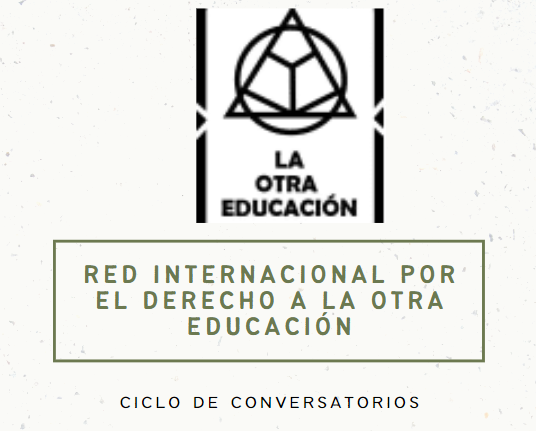 Formulario ponencias Complete este formulario para dar cuenta de la ponencia que presentará en nuestro ciclo de conversatorios “Conversaciones pendientes” que se llevará adelante desde el martes 1  hasta el día viernes 18 de diciembre de 2020 . Fecha límite y envío de resúmenes: 30/11/2020.Nombre y Apellido del autor*Pais* Correo electrónico de contacto*
Teléfono de contacto* Referencia institucional *(Universidad, Instituto, Facultad, Departamento educativo, etc.)Vínculo *DocenteInvestigadorOtro:Temática en el que se inscribe su trabajo *Resumen (hasta 500 palabras)*